                  ПРОЕКТ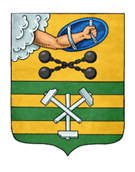 ПЕТРОЗАВОДСКИЙ ГОРОДСКОЙ СОВЕТ_______ сессия ______ созываРЕШЕНИЕот _________ № _________О награждении Почетной грамотой Петрозаводского городского Совета Кульбачко Н.Н.В соответствии с пунктом 7 Положения «О Почетной грамоте Петрозаводского городского Совета», утвержденного Решением Петрозаводского городского Совета от 17.12.2002 № XXIV/XXX-400, на основании ходатайства муниципального бюджетного общеобразовательного учреждения Петрозаводского городского округа «Средняя школа №8 имени Н.Г. Варламова» Петрозаводский городской СоветРЕШИЛ:Наградить Почетной грамотой Петрозаводского городского Совета Кульбачко Наталью Николаевну, учителя русского языка и литературы муниципального бюджетного общеобразовательного учреждения Петрозаводского городского округа «Средняя школа № 8 имени                                     Н.Г. Варламова», за многолетний добросовестный труд и преданность избранной профессии, высокое педагогическое мастерство и умелое использование современных и инновационных форм и методов обучения, активное участие в педагогических конкурсах и успехи в реализации образовательных проектов, обеспечивающих творческое развитие личности обучающихся, выдающиеся заслуги в воспитании и просвещении юных жителей города Петрозаводска, а также большой личный вклад в развитие системы образования на территории Петрозаводского городского округа.ПредседательПетрозаводского городского Совета                                                Н.И. ДрейзисПроект подготовлен депутатами Петрозаводского городского СоветаПояснительная записка к проекту решения«О награждении Почетной грамотой Петрозаводского городского Совета Кульбачко Н.Н.»	Настоящий проект решения Петрозаводского городского Совета внесен на рассмотрение депутатов Петрозаводского городского Совета в соответствии с пунктом 7 Положения «О Почетной грамоте Петрозаводского городского Совета», утвержденного Решением Петрозаводского городского Совета от 17.12.2002 № XXIV/XXX-400, на основании ходатайства директора муниципального бюджетного общеобразовательного учреждения Петрозаводского городского округа «Средняя школа № 8 имени                                     Н.Г. Варламова».Приложение:  - ходатайство муниципального бюджетного общеобразовательного учреждения Петрозаводского городского округа «Средняя школа № 8 имени Н.Г. Варламова» о награждении Почетной грамотой Петрозаводского городского Совета Кульбачко Н.Н.;- краткие сведения о кандидате.ПредседательПетрозаводского городского Совета                                                    Н.И. Дрейзис